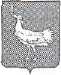 Об утверждении Положения об экспертной комиссии Администрации сельского поселения Мокша муниципального района Большеглушицкий Самарской области В соответствии с нормами Федерального закона №131 – ФЗ от 06.10.2003г. «Об общих принципах организации местного самоуправления в Российской Федерации», Федерального закона №125 – ФЗ от 22.10.2004 г. «Об архивном деле в Российской Федерации», Закона Самарской области №109 – ГД от 12.05.2005 «Об архивном деле в Самарской области», руководствуясь Уставом сельского поселения Мокша муниципального района Большеглушицкий Самарской области    П О С Т А Н О В Л Я Ю:1. Утвердить Положение об экспертной комиссии Администрации сельского поселения Мокша муниципального района Большеглушицкий Самарской области (прилагается).2. Утвердить состав экспертной комиссии Администрации сельского поселения Мокша муниципального района Большеглушицкий Самарской области  (прилагается).            3. Признать утратившим силу постановление главы сельского поселения Мокша муниципального района Большеглушицкий Самарской области № 23 от 01.03.2019 г. «Об утверждении Положения об архиве администрации сельского поселения  Мокша муниципального района Большеглушицкий Самарской области»            4. Настоящее постановление  вступает в силу со дня его подписания.Глава сельского поселения Мокшамуниципального района Большеглушицкий Самарской области                                                                                       О.А. ДевяткинУТВЕРЖДЕНОпостановлением главы сельского поселения Мокшамуниципального района Большеглушицкий Самарской области«Об утверждении Положения об экспертной комиссии Администрации сельского поселения Мокша муниципального района Большеглушицкий Самарской области» от 18 марта 2021 года  № 21ПОЛОЖЕНИЕоб экспертной комиссии Администрации сельского поселения Мокша муниципального района Большеглушицкий Самарской области1. Общее положение1.1. Постоянно действующая экспертная комиссия Администрации сельского поселения Мокша муниципального района Большеглушицкий Самарской области (далее - ЭК) создается для организации и проведения методической и практической работы по экспертизе ценности документов, отбору и подготовке к передаче на  хранение документов Архивного фонда Российской Федерации, Самарской области, муниципального района Большеглушицкий Самарской области, включая управленческую, научно-техническую, аудиовизуальную, машиночитаемую и другую специальную  документацию, образующуюся в процессе деятельности Администрации сельского поселения Мокша муниципального района Большеглушицкий Самарской области (далее – Администрация сельского поселения)1.2. ЭК является совещательным органом при главе сельского поселения Мокша муниципального района Большеглушицкий Самарской области (далее – глава сельского поселения).Решения комиссии вступают в силу после их утверждения  главой сельского поселения. В необходимых случаях (см. п.3.4 настоящего Положения) решения комиссии утверждаются после их предварительного согласования с Управлением  государственной архивной службы Самарской области (далее по тексту – УГАССО).1.3. В своей работе ЭК руководствуется Положением об Архивном фонде Российской Федерации, основами  законодательства Российской Федерации об Архивном фонде Российской Федерации и архивах, нормативно-методическими документами Росархива и УГАССО, распорядительными документами отраслевого федерального органа управления, приказами главы сельского поселения, типовыми и ведомственными перечнями документов со сроками хранения, положением об ЭК  Администрации сельского поселения.1.4. Экспертная комиссия возглавляется главой сельского поселения  или  его заместителем.  Секретарем  является заведующий  архивом или лицо, ответственное за архив Администрации сельского поселения.Персональный состав ЭК назначается приказом главы сельского поселения из числа наиболее квалифицированных сотрудников и представителя делопроизводственной службы.В качестве экспертов к работе комиссии могут привлекаться представители любых сторонних организаций.1.5.  Положение о ЭК Администрации сельского поселения разрабатывается, утверждается и вводится в действие нормативным документом  главы сельского поселения и  согласовывается с  архивным отделом администрации муниципального района Большеглушицкий Самарской области.2.	Основные задачи экспертной комиссииОсновными задачами ЭК являются:2.1. Организация и проведение экспертизы ценности документов на стадии делопроизводства при составлении номенклатуры дел и формировании дел.2.2. Организация и проведение экспертизы ценности документов на стадии подготовки их к архивному хранению.2.3. Организация и проведение отбора и подготовки документов к передаче на  хранение в архивный отдел администрации муниципального района Большеглушицкий Самарской области, в том числе научно-технической, аудиовизуальной и другой специальной документации.3.	Основные функции экспертной комиссииВ соответствии с возложенными на нее задачами ЭК выполняет следующие функции:3.1. Организует и проводит совместно с делопроизводственной и архивной службами работу по ежегодному отбору документов Администрации сельского поселения (в том числе научно-технической и специальной документации) для дальнейшего хранения и к уничтожению.3.2. Осуществляет методическое руководство работой по экспертизе ценности документов Администрации сельского поселения и по подготовке их к архивному хранению, по разработке номенклатуры дел, дает экспертную оценку проектам нормативно-методических документов по названным вопросам.3.3. Оказывает содействие и методическую помощь специалистам учреждения:по выявлению владельцев личных архивов в Администрации сельского поселения, по возможной передаче ими дневников, записей воспоминаний, других документов в состав Архивного фонда Российской Федерации, Самарской области, муниципального района Большеглушицкий Самарской области;по выявлению и возврату в Российскую Федерацию документов по истории России и своей отрасли, которые по различным причинам оказались за пределами Российской Федерации;по инициативному документированию (записи воспоминаний старейших работников, кинофотосъемки) с целью создания устной истории Администрации сельского поселения.3.4. Рассматривает, принимает решения об одобрении и представляет:3.4.1. На  утверждение главе сельского поселения:описи дел постоянного хранения управленческой и специальной документации;акты о выделении к уничтожению документов с истекшими сроками хранения: документов со сроками хранения 10 лет и более, с отметкой "ЭПК" в перечне, документов до 1945 года включительно;номенклатуру дел администрации;описи дел по личному составу;акты об утрате или неисправимом повреждении документов постоянного хранения;предложения об изменении сроков хранения категорий документов, установленных перечнем, и об определении сроков хранения документов, не предусмотренных перечнем;акты о выделении к уничтожению документов с истекшими сроками хранения (кроме  перечисленных в п. 3.4.1);акты об утрате или неисправимом повреждении документов по личному составу;3.5. Совместно со службами делопроизводства и кадров проводит для сотрудников администрации  консультации по вопросам работы с документами, участвует в проведении мероприятий по повышению их деловой квалификации.4. Права экспертной комиссииЭК имеет право:4.1. В пределах своей компетенции давать рекомендации специалистам Администрации  сельского поселения по вопросам разработки номенклатуры дел и формирования дел в делопроизводстве, экспертизы ценности документов, розыска недостающих дел постоянного срока хранения и дел по личному составу, упорядочения и оформления документов.4.2. Запрашивать от специалистов администрации:письменные объяснения о причинах утраты, порчи или незаконного уничтожения документов постоянного и долговременного сроков хранения, в том числе документов по личному составу;предложения и заключения, необходимые для определения сроков хранения документов.4.3. Заслушивать на своих заседаниях  специалистов Администрации сельского поселения о ходе подготовки документов к архивному хранению, об условиях хранения и обеспечения сохранности документов Архивного фонда Российской Федерации, Самарской области, муниципального района Большеглушицкий Самарской области  и  о причинах утраты документов.4.4. Приглашать на заседания комиссии в качестве консультантов и экспертов представителей УГАССО,  архивного отдела администрации муниципального района Большеглушицкий Самарской области,  сторонних организаций.4.5. ЭК в лице ее председателя, его заместителя и секретаря комиссии имеет право не принимать к рассмотрению и возвращать для доработки некачественно и небрежно подготовленные документы.4.6. Информировать главу сельского поселения по вопросам, относящимся к компетенции комиссии.4.7. В установленном порядке представлять свое учреждение в  УГАССО.5.Организация работы экспертной комиссии5.1. ЭК Администрации сельского поселения работает в тесном контакте с архивным отделом администрации муниципального района Большеглушицкий Самарской области,  экспертно-проверочной комиссией УГАССО, получает от них соответствующие организационно-методические указания.5.2. ЭК работает по годовому плану, утвержденному главой сельского поселения.5.3. Вопросы, относящиеся к компетенции ЭК, рассматриваются на ее заседаниях, которые проводятся по мере необходимости, но не реже 2 раз в год. Все заседания комиссии протоколируются. Поступающие на рассмотрение ЭК документы рассматриваются на ее заседании не позднее чем через 10 дней.5.4. Заседание ЭК и принятые на нем решения считаются правомочными, если в голосовании приняли участие не менее половины присутствующих на заседании членов ЭК. Право решающего голоса имеют только члены ЭК. Приглашенные консультанты и эксперты имеют право совещательного голоса, в голосовании не участвуют.Решение принимается простым большинством голосов присутствующих на заседании членов. При разделении голосов поровну решение принимает председатель ЭК.5.5. Ведение делопроизводства ЭК, хранение и использование ее документов, ответственность за их сохранность, а также контроль  за исполнением принятых ЭК решений возлагаются на секретаря комиссии.УТВЕРЖДЕНО постановлением  главы сельского поселения Мокшамуниципального района Большеглушицкий Самарской области«Об утверждении Положения об экспертной комиссии Администрации сельского поселения Мокша муниципального района Большеглушицкий Самарской области» от 18 марта 2021 года  № 21СОСТАВэкспертной комиссии  Администрации сельского поселения Мокш амуниципального района Большеглушицкий Самарской областиЛИСТ СОГЛАСОВАНИЯпроекта постановления  главы сельского поселения Мокшамуниципального района Большеглушицкий Самарской области«Об утверждении Положения об экспертной комиссии Администрации сельского поселения Мокша муниципального района Большеглушицкий Самарской области»Проект подготовлен и внесен:Специалист Администрации сельского поселения Мокша муниципального района БольшеглушицкийСамарской области    «_____» ________2021 г.      ____________  /Г.П.Киреева / Проект согласован:Начальник архивного отдела администрациимуниципального района БольшеглушицкийСамарской области                                                          «_____» ________2021 г.        _____________/А.А. Немцев/Девяткин Олег Александрович-глава сельского поселения Мокша муниципального района Большеглушицкий, председатель ЭК;Киреева Галина Петровна-специалист Администрации сельского поселения Мокша муниципального района Большеглушицкий, секретарь ЭК;Панова Нина Николаевна-ведущий специалист  Администрации сельского поселения  Мокша муниципального района Большеглушицкий, член ЭК;Дмитриева Любовь Алексеевна-Инспектор по учету и бронированию военнообязанных сельского поселения Мокша муниципального района Большеглушицкий, член ЭК.